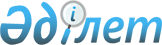 "2019-2021 жылдарға арналған аудандық бюджет туралы" Шу аудандық мәслихатының 2018 жылғы 21 желтоқсандағы № 38-3 шешіміне өзгерістер енгізу туралыЖамбыл облысы Шу аудандық мәслихатының 2019 жылғы 20 желтоқсандағы № 56-2 шешімі. Жамбыл облысының Әділет департаментінде 2019 жылғы 23 желтоқсанда № 4458 болып тіркелді
      Қазақстан Республикасының 2008 жылғы 4 желтоқсандағы Бюджет кодексінің 9, 109 баптарына, "Қазақстан Республикасындағы жергілікті мемлекеттік басқару және өзін-өзі басқару туралы" Қазақстан Республикасының 2001 жылғы 23 қаңтардағы Заңының 6 бабына сәйкес және "2019-2021 жылдарға арналған облыстық бюджет туралы" Жамбыл облыстық мәслихатының 2018 жылғы 13 желтоқсандағы № 30-3 шешіміне өзгерістер енгізу туралы" Жамбыл облыстық мәслихатының 2019 жылғы 12 желтоқсандағы № 41-5 шешімі негізінде (Нормативтік құқықтық актілердің мемлекеттік тіркеу тізілімінде № 4444 болып тіркелген) аудандық мәслихатШЕШІМ ҚАБЫЛДАДЫ:
      1. "2019-2021 жылдарға арналған аудандық бюджет туралы" Шу аудандық мәслихатының 2018 жылғы 21 желтоқсандағы № 38-3 шешіміне (Нормативтік құқықтық актілердің мемлекеттік тіркеу тізілімінде № 4059 болып тіркелген, 2019 жылы 14 қаңтарда электрондық түрде Қазақстан Республикасы нормативтік құқықтық актілерінің Эталондық бақылау банкінде жарияланған) келесі өзгерістер енгізілсін:
      1 тармақта:
      1) тармақшада:
      "21440731" сандары "21434251" сандарымен ауыстырылсын;
      "18116658" сандары "18110178" сандарымен ауыстырылсын;
      2) тармақшада:
      "21655251" сандары "21648771" сандарымен ауыстырылсын.
      Аталған шешімнің 1 және 5 қосымшалары осы шешімнің 1 және 2 қосымшаларына сәйкес жаңа редакцияда мазмұндалсын.
      2. Осы шешімнің орындалуын бақылау аудандық мәслихаттың экономика, қаржы, бюджет, салық, жергілікті өзін-өзі басқаруды дамыту, табиғатты пайдалану, өнеркәсіп салаларын, құрылысты, көлікті, байланысты, энергетиканы, ауыл шаруашылығы мен кәсіпкерлікті өркендету, жер учаскесін немесе өзге де жылжымайтын мүлікті сатып алу туралы шарттар жобаларына қарау жөніндегі тұрақты комиссиясына жүктелсін.
      3. Осы шешім әділет органдарында мемлекеттік тіркелген күннен бастап күшіне енеді және 2019 жылдың 1 қаңтарынан қолданысқа енгізіледі. 2019 жылға арналған аудандық бюджет Қаладағы аудан, аудандық маңызы бар қала, кент, ауыл, ауылдық округтің бағдарламалары бойынша бөлінген қаражат көлемдерінің тізімі
					© 2012. Қазақстан Республикасы Әділет министрлігінің «Қазақстан Республикасының Заңнама және құқықтық ақпарат институты» ШЖҚ РМК
				
      Шу ауданының мәслихатының 

      сессия төрағасы 

Ж. Абенов

      Шу ауданының мәслихат 

      хатшысы 

Е. Умралиев
Шу аудандық мәслихатының 
2018 жылғы 21 желтоқсандағы  № 38-3 шешіміне 1 қосымша
Санаты
Санаты
Санаты
Санаты
Сомасы (мың теңге)
Сыныбы
Сыныбы
Сыныбы
Сомасы (мың теңге)
Ішкі сыныбы
Ішкі сыныбы
Сомасы (мың теңге)
Атауы
1
2
3
4
5
1. КІРІСТЕР
21434251
1
САЛЫҚТЫҚ ТҮСІМДЕР
3272852
01
Табыс салығы
242533
2
Жеке табыс салығы
242533
03
Әлеуметтік салық
225950
1
Әлеуметтік салық
225950
04
Меншікке салынатын салықтар
2728259
1
Мүлікке салынатын салықтар
2702221
3
Жер салығы
4355
4
Көлік құралдарына салынатын салық
15883
5
Бірыңғай жер салығы
5800
05
Тауарларға, жұмыстарға және қызметтерге салынатын ішкі салықтар
57150
2
Акциздер
11300
3
Табиғи және басқа да ресурстарды пайдаланғаны үшін түсетін түсімдер
27500
4
Кәсіпкерлік және кәсіби қызметті жүргізгені үшін алынатын алымдар
15350
5
Ойын бизнесіне салық
3000
07
Басқа да салықтар
1760
1
Басқа да салықтар
1760
08
Заңдық мәнді әрекеттерді жасағаны және (немесе) оған уәкілеттігі бар мемлекеттік органдар немесе лауазымды адамдар құжаттар бергені үшін алынатын міндетті төлемдер
17200
1
Мемлекеттік баж
17200
2
САЛЫҚТЫҚ ЕМЕС ТҮСІМДЕР
23162
01
Мемлекеттік меншіктен түсетін кірістер
2642
1
Мемлекеттік кәсіпорындардың таза кірісі бөлігінің түсімдері
185
5
Мемлекет меншігіндегі мүлікті жалға беруден түсетін кірістер
2337
7
Мемлекеттік бюджеттен берілген кредиттер бойынша сыйақылар
68
9
Мемлекет меншігінен түсетін басқа да кірістер 
52
06
Өзге де салықтық емес түсiмдер
20520
1
Өзге де салықтық емес түсiмдер
20520
3
НЕГІЗГІ КАПИТАЛДЫ САТУДАН ТҮСЕТІН ТҮСІМДЕР
28059
01
Мемлекеттік мекемелерге бекітілген мемлекеттік мүлікті сату
226
1
Мемлекеттік мекемелерге бекітілген мемлекеттік мүлікті сату
226
03
Жердi және материалдық емес активтердi сату
27833
1
Жерді сату
26713
2
Материалдық емес активтерді сату
1120
4
ТРАНСФЕРТТЕРДІҢ ТҮСІМДЕРІ
18110178
02
Мемлекеттiк басқарудың жоғары тұрған органдарынан түсетiн трансферттер
18110178
2
Облыстық бюджеттен түсетiн трансферттер
18110178
Функционалдық топ
Функционалдық топ
Функционалдық топ
Функционалдық топ
Сомасы, мың теңге
Бюджеттік бағдарламалардың әкімшісі
Бюджеттік бағдарламалардың әкімшісі
Бюджеттік бағдарламалардың әкімшісі
Бюджеттік бағдарламалардың әкімшісі
Сомасы, мың теңге
Бағдарлама
Бағдарлама
Бағдарлама
Бағдарлама
Сомасы, мың теңге
Атауы
Атауы
Атауы
Атауы
Сомасы, мың теңге
1
1
1
2
3
2. ШЫҒЫНДАР
21648771
01
Жалпы сипаттағы мемлекеттiк қызметтер 
897456
112
Аудан (облыстық маңызы бар қала) мәслихатының аппараты
37689
001
Аудан (облыстық маңызы бар қала) мәслихатының қызметін қамтамасыз ету жөніндегі қызметтер
36669
003
Мемлекеттік органның күрделі шығыстары
1020
122
Аудан (облыстық маңызы бар қала) әкімінің аппараты
148591
001
Аудан (облыстық маңызы бар қала) әкімінің қызметін қамтамасыз ету жөніндегі қызметтер
146498
003
Мемлекеттік органның күрделі шығыстары
2093
123
Қаладағы аудан, аудандық маңызы бар қала, кент, ауыл, ауылдық округ әкімінің аппараты
143164
001
Қаладағы аудан, аудандық маңызы бар қаланың, кент, ауыл, ауылдық округ әкімінің қызметін қамтамасыз ету жөніндегі қызметтер
142082
022
Мемлекеттік органның күрделі шығыстары
1082
452
Ауданның (облыстық маңызы бар қаланың) қаржы бөлімі
185814
001
Ауданның (облыстық маңызы бар қаланың) бюджетін орындау және коммуналдық меншігін басқару саласындағы мемлекеттік саясатты іске асыру жөніндегі қызметтер
41009
003
Салық салу мақсатында мүлікті бағалауды жүргізу
2631
018
Мемлекеттік органның күрделі шығыстары
629
028
Коммуналдық меншікке мүлікті сатып алу
107731
113
Жергілікті бюджеттерден берілетін ағымдағы нысаналы трансферттер
33814
453
Ауданның (облыстық маңызы бар қаланың) экономика және бюджеттік жоспарлау бөлімі
30130
001
Экономикалық саясатты, мемлекеттік жоспарлау жүйесін қалыптастыру және дамыту саласындағы мемлекеттік саясатты іске асыру жөніндегі қызметтер
29710
004
Мемлекеттік органның күрделі шығыстары
420
458
Ауданның (облыстық маңызы бар қаланың) тұрғын үй-коммуналдық шаруашылығы, жолаушылар көлігі және автомобиль жолдары бөлімі бөлімі
295069
001
Жергілікті деңгейде тұрғын үй-коммуналдық шаруашылығы, жолаушылар көлігі және автомобиль жолдары саласындағы мемлекеттік саясатты іске асыру жөніндегі қызметтер
36861
013
Мемлекеттік органның күрделі шығыстары
14000
067
Ведомстволық бағыныстағы мемлекеттік мекемелер мен ұйымдардың күрделі шығыстары
189355
113
Жергілікті бюджеттерден берілетін ағымдағы нысаналы трансферттер
54853
466
Ауданның (облыстық маңызы бар қаланың) сәулет, қала құрылысы және құрылыс бөлімі
466
040
Мемлекеттік органдардың объектілерін дамыту
466
493
Ауданның (облыстық маңызы бар қаланың) кәсіпкерлік, өнеркәсіп және туризм бөлімі
56533
001
Жергілікті деңгейде кәсіпкерлікті және өнеркәсіпті дамыту саласындағы мемлекеттік саясатты іске асыру жөніндегі қызметтер
55446
003
Мемлекеттік органның күрделі шығыстары
1087
02
Қорғаныс
6008
122
Аудан (облыстық маңызы бар қала) әкімінің аппараты
2500
005
Жалпыға бірдей әскери міндетті атқару шеңберіндегі іс-шаралар
2500
122
Аудан (облыстық маңызы бар қала) әкімінің аппараты
3508
006
Аудан (облыстық маңызы бар қала) ауқымындағы төтенше жағдайлардың алдын алу және оларды жою
685
007
Аудандық (қалалық) ауқымдағы дала өрттерінің, сондай-ақ мемлекеттік өртке қарсы қызмет органдары құрылмаған елдi мекендерде өрттердің алдын алу және оларды сөндіру жөніндегі іс-шаралар
2823
03
Қоғамдық тәртіп, қауіпсіздік, құқықтық, сот, қылмыстық-атқару қызметі
14972
466
Ауданның (облыстық маңызы бар қаланың) сәулет, қала құрылысы және құрылыс бөлімі
9972
066
Қоғамдық тәртіп пен қауіпсіздік объектілерін салу
9972
458
Ауданның (облыстық маңызы бар қаланың) тұрғын үй-коммуналдық шаруашылығы, жолаушылар көлігі және автомобиль жолдары бөлімі
5000
021
Елдi мекендерде жол қозғалысы қауiпсiздiгін қамтамасыз ету
5000
04
Бiлiм беру
11387248
464
Ауданның (облыстық маңызы бар қаланың) білім бөлімі
1360021
009
Мектепке дейінгі тәрбие мен оқыту ұйымдарының қызметін қамтамасыз ету
489384
024
Мектепке дейінгі білім беру ұйымдарында мемлекеттік білім беру тапсырыстарын іске асыруға аудандық маңызы бар қала, ауыл, кент, ауылдық округ бюджеттеріне берілетін ағымдағы нысаналы трансферттер
870637
123
Қаладағы аудан, аудандық маңызы бар қала, кент, ауыл, ауылдық округ әкімінің аппараты
3945
005
Ауылдық жерлерде балаларды мектепке дейін тегін алып баруды және кері алып келуді ұйымдастыру
3945
464
Ауданның (облыстық маңызы бар қаланың) білім бөлімі
8091126
003
Жалпы білім беру
7606259
006
Балаларға қосымша білім беру
484867
465
Ауданның (облыстық маңызы бар қаланың) дене шынықтыру және спорт бөлімі
168199
017
Балалар мен жасөспірімдерге спорт бойынша қосымша білім беру
168199
466
Ауданның (облыстық маңызы бар қаланың) сәулет, қала құрылысы және құрылыс бөлімі
1178015
021
Бастауыш, негізгі орта және жалпы орта білім беру объектілерін салу және реконструкциялау
1178015
464
Ауданның (облыстық маңызы бар қаланың) білім бөлімі
585942
001
Жергілікті деңгейде білім беру саласындағы мемлекеттік саясатты іске асыру жөніндегі қызметтер
62129
005
Ауданның (облыстық маңызы бар қаланың) мемлекеттік білім беру мекемелер үшін оқулықтар мен оқу-әдiстемелiк кешендерді сатып алу және жеткізу
213150
007
Аудандық (қалалық) ауқымдағы мектеп олимпиадаларын және мектептен тыс іс-шараларды өткiзу
3500
015
Жетім баланы (жетім балаларды) және ата-аналарының қамқорынсыз қалған баланы (балаларды) күтіп-ұстауға қамқоршыларға (қорғаншыларға) ай сайынға ақшалай қаражат төлемі
37831
029
Балалар мен жасөспірімдердің психикалық денсаулығын зерттеу және халыққа психологиялық-медициналық-педагогикалық консультациялық көмек көрсету
21739
067
Ведомстволық бағыныстағы мемлекеттік мекемелер мен ұйымдардың күрделі шығыстары
247593
06
Әлеуметтiк көмек және әлеуметтiк қамсыздандыру
2927199
451
Ауданның (облыстық маңызы бар қаланың) жұмыспен қамту және әлеуметтік бағдарламалар бөлімі
2053414
005
Мемлекеттік атаулы әлеуметтік көмек
2053414
451
Ауданның (облыстық маңызы бар қаланың) жұмыспен қамту және әлеуметтік бағдарламалар бөлімі
775799
002
Жұмыспен қамту бағдарламасы
447120
004
Ауылдық жерлерде тұратын денсаулық сақтау, білім беру, әлеуметтік қамтамасыз ету, мәдениет, спорт және ветеринар мамандарына отын сатып алуға Қазақстан Республикасының заңнамасына сәйкес әлеуметтік көмек көрсету
18249
006
Тұрғын үйге көмек көрсету
8187
007
Жергілікті өкілетті органдардың шешімі бойынша мұқтаж азаматтардың жекелеген топтарына әлеуметтік көмек 
57462
010
Үйден тәрбиеленіп оқытылатын мүгедек балаларды материалдық қамтамасыз ету
6596
014
Мұқтаж азаматтарға үйде әлеуметтiк көмек көрсету
81551
017
Оңалтудың жеке бағдарламасына сәйкес мұқтаж мүгедектердi мiндеттi гигиеналық құралдармен қамтамасыз ету, қозғалуға қиындығы бар бірінші топтағы мүгедектерге жеке көмекшінің және есту бойынша мүгедектерге қолмен көрсететiн тіл маманының қызметтерін ұсыну
80460
023
Жұмыспен қамту орталықтарының қызметін қамтамасыз ету
76174
451
Ауданның (облыстық маңызы бар қаланың) жұмыспен қамту және әлеуметтік бағдарламалар бөлімі
97014
001
Жергілікті деңгейде халық үшін әлеуметтік бағдарламаларды жұмыспен қамтуды қамтамасыз етуді іске асыру саласындағы мемлекеттік саясатты іске асыру жөніндегі қызметтер
41751
011
Жәрдемақыларды және басқа да әлеуметтік төлемдерді есептеу, төлеу мен жеткізу бойынша қызметтерге ақы төлеу
10031
021
Мемлекеттік органның күрделі шығыстары
311
050
Қазақстан Республикасында мүгедектердің құқықтарын қамтамасыз етуге және өмір сүру сапасын жақсарту
34784
054
Үкіметтік емес ұйымдарда мемлекеттік әлеуметтік тапсырысты орналастыру
1240
067
Ведомстволық бағыныстағы мемлекеттік мекемелер мен ұйымдардың күрделі шығыстары
1700
113
Жергілікті бюджеттерден берілетін ағымдағы нысаналы трансферттер
7197
458
Ауданның (облыстық маңызы бар қаланың) тұрғын үй-коммуналдық шаруашылығы, жолаушылар көлігі және автомобиль жолдары бөлімі
972
050
Қазақстан Республикасында мүгедектердің құқықтарын қамтамасыз етуге және өмір сүру сапасын жақсарту
972
07
Тұрғын үй-коммуналдық шаруашылық
2218923
458
Ауданның (облыстық маңызы бар қаланың) тұрғын үй-коммуналдық шаруашылығы, жолаушылар көлігі және автомобиль жолдары бөлімі
93276
004
Азаматтардың жекелеген санаттарын тұрғын үймен қамтамасыз ету
8000
031
Кондоминиум объектісіне техникалық паспорттар дайындау
35583
033
Инженерлік-коммуникациялық инфрақұрылымды жобалау, дамыту және (немесе) жайластыру
49693
463
Ауданның (облыстық маңызы бар қаланың) жер қатынастары бөлімі
93244
016
Мемлекет мұқтажы үшін жер учаскелерін алу
93244
466
Ауданның (облыстық маңызы бар қаланың) сәулет, қала құрылысы және құрылыс бөлімі
527221
003
Коммуналдық тұрғын үй қорының тұрғын үйін жобалау және (немесе) салу, реконструкциялау
5101
004
Инженерлік-коммуникациялық инфрақұрылымды жобалау, дамыту және (немесе) жайластыру
455220
098
Коммуналдық тұрғын үй қорының тұрғын үйлерін сатып алу
66900
479
Ауданның (облыстық маңызы бар қаланың) тұрғын үй инспекциясы бөлімі
12107
001
Жергілікті деңгейде тұрғын үй қоры саласындағы мемлекеттік саясатты іске асыру жөніндегі қызметтер
11987
005
Мемлекеттік органның күрделі шығыстары
120
458
Ауданның (облыстық маңызы бар қаланың) тұрғын үй-коммуналдық шаруашылығы, жолаушылар көлігі және автомобиль жолдары бөлімі
232090
011
Шағын қалаларды жылумен жабдықтауды үздіксіз қамтамасыз ету
131315
012
Сумен жабдықтау және су бұру жүйесінің жұмыс істеуі
80312
026
Ауданның (облыстық маңызы бар қаланың) коммуналдық меншігіндегі жылу жүйелерін қолдануды ұйымдастыру
11963
058
Елді мекендердегі сумен жабдықтау және су бұру жүйелерін дамыту
8500
466
Ауданның (облыстық маңызы бар қаланың) сәулет, қала құрылысы және құрылыс бөлімі
754355
058
Елді мекендердегі сумен жабдықтау және су бұру жүйелерін дамыту
754355
123
Қаладағы аудан, аудандық маңызы бар қала, кент, ауыл, ауылдық округ әкімінің аппараты
4627
008
Елді мекендердегі көшелерді жарықтандыру
3478
009
Елді мекендердің санитариясын қамтамасыз ету
1149
458
Ауданның (облыстық маңызы бар қаланың) тұрғын үй-коммуналдық шаруашылығы, жолаушылар көлігі және автомобиль жолдары бөлімі
502003
015
Елдi мекендердегі көшелердi жарықтандыру
114394
016
Елдi мекендердiң санитариясын қамтамасыз ету
137000
017
Жерлеу орындарын ұстау және туыстары жоқ адамдарды жерлеу
10000
018
Елдi мекендердi абаттандыру және көгалдандыру
240609
08
Мәдениет, спорт, туризм және ақпараттық кеңістiк
695494
455
Ауданның (облыстық маңызы бар қаланың) мәдениет және тілдерді дамыту бөлімі
371726
003
Мәдени-демалыс жұмысын қолдау
371726
466
Ауданның (облыстық маңызы бар қаланың) сәулет, қала құрылысы және құрылыс бөлімі
1784
011
Мәдениет объектілерін дамыту
1784
465
Ауданның (облыстық маңызы бар қаланың) дене шынықтыру және спорт бөлімі
28519
001
Жергілікті деңгейде дене шынықтыру және спорт саласындағы мемлекеттік саясатты іске асыру жөніндегі қызметтер
13622
004
Мемлекеттік органның күрделі шығыстары
331
006
Аудандық (облыстық маңызы бар қалалық) деңгейде спорттық жарыстар өткiзу
4750
007
Әртүрлi спорт түрлерi бойынша аудан (облыстық маңызы бар қала) құрама командаларының мүшелерiн дайындау және олардың облыстық спорт жарыстарына қатысуы
8535
032
Ведомстволық бағыныстағы мемлекеттік мекемелер мен ұйымдардың күрделі шығыстары
1281
466
Ауданның (облыстық маңызы бар қаланың) сәулет, қала құрылысы және құрылыс бөлімі
1616
008
Cпорт объектілерін дамыту
1616
455
Ауданның (облыстық маңызы бар қаланың) мәдениет және тілдерді дамыту бөлімі
109984
006
Аудандық (қалалық) кiтапханалардың жұмыс iстеуi
108986
007
Мемлекеттік тілді және Қазақстан халықтарының басқа да тілдерін дамыту
998
456
Ауданның (облыстық маңызы бар қаланың) ішкі саясат бөлімі
35677
002
Мемлекеттік ақпараттық саясат жүргізу жөніндегі қызметтер
35677
455
Ауданның (облыстық маңызы бар қаланың) мәдениет және тілдерді дамыту бөлімі
50782
001
Жергілікті деңгейде тілдерді және мәдениетті дамыту саласындағы мемлекеттік саясатты іске асыру жөніндегі қызметтер
13769
010
Мемлекеттік органның күрделі шығыстары
10816
032
Ведомстволық бағыныстағы мемлекеттік мекемелер мен ұйымдардың күрделі шығыстары
13500
113
Жергілікті бюджеттерден берілетін ағымдағы нысаналы трансферттер
12697
456
Ауданның (облыстық маңызы бар қаланың) ішкі саясат бөлімі
95406
001
Жергілікті деңгейде ақпарат, мемлекеттілікті нығайту және азаматтардың әлеуметтік сенімділігін қалыптастыру саласында мемлекеттік саясатты іске асыру жөніндегі қызметтер
29991
003
Жастар саясаты саласында іс-шараларды іске асыру
65219
006
Мемлекеттік органның күрделі шығыстары
196
09
Отын-энергетика кешенi және жер қойнауын пайдалану
64405
458
Ауданның (облыстық маңызы бар қаланың) тұрғын үй-коммуналдық шаруашылығы, жолаушылар көлігі және автомобиль жолдары бөлімі
64405
036
Газ тасымалдау жүйесін дамыту 
64405
10
Ауыл, су, орман, балық шаруашылығы, ерекше қорғалатын табиғи аумақтар, қоршаған ортаны және жануарлар дүниесін қорғау, жер қатынастары
434362
462
Ауданның (облыстық маңызы бар қаланың) ауыл шаруашылығы бөлімі
33564
001
Жергілікті деңгейде ауыл шаруашылығы саласындағы мемлекеттік саясатты іске асыру жөніндегі қызметтер
19115
006
Мемлекеттік органның күрделі шығыстары
14449
473
Ауданның (облыстық маңызы бар қаланың) ветеринария бөлімі
350387
001
Жергілікті деңгейде ветеринария саласындағы мемлекеттік саясатты іске асыру жөніндегі қызметтер
29656
003
Мемлекеттік органның күрделі шығыстары
30079
005
Мал көмінділерінің (биотермиялық шұңқырлардың) жұмыс істеуін қамтамасыз ету
1210
006
Ауру жануарларды санитарлық союды ұйымдастыру
1391
007
Қаңғыбас иттер мен мысықтарды аулауды және жоюды ұйымдастыру
5000
008
Алып қойылатын және жойылатын ауру жануарлардың, жануарлардан алынатын өнімдер мен шикізаттың құнын иелеріне өтеу
1311
009
Жануарлардың энзоотиялық аурулары бойынша ветеринариялық іс-шараларды жүргізу
8674
010
Ауыл шаруашылығы жануарларын сәйкестендіру жөніндегі іс-шараларды өткізу
20000
011
Эпизоотияға қарсы іс-шаралар жүргізу
253066
463
Ауданның (облыстық маңызы бар қаланың) жер қатынастары бөлімі
19594
001
Аудан (облыстық маңызы бар қала) аумағында жер қатынастарын реттеу саласындағы мемлекеттік саясатты іске асыру жөніндегі қызметтер
14838
004
Жердi аймақтарға бөлу жөнiндегi жұмыстарды ұйымдастыру
4096
007
Мемлекеттік органның күрделі шығыстары
660
453
Ауданның (облыстық маңызы бар қаланың) экономика және бюджеттік жоспарлау бөлімі
30817
099
Мамандарға әлеуметтік қолдау көрсету жөніндегі шараларды іске асыру
30817
11
Өнеркәсіп, сәулет, қала құрылысы және құрылыс қызметі
189445
466
Өнеркәсіп, сәулет, қала құрылысы және құрылыс қызметі
189445
001
Құрылыс, облыс қалаларының, аудандарының және елді мекендерінің сәулеттік бейнесін жақсарту саласындағы мемлекеттік саясатты іске асыру және ауданның (облыстық маңызы бар қаланың) аумағын оңтайла және тиімді қала құрылыстық игеруді қамтамасыз ету жөніндегі қызметтер
39511
013
Құрылыс, облыс қалаларының, аудандарының және елді мекендерінің сәулеттік бейнесін жақсарту саласындағы мемлекеттік саясатты іске асыру және ауданның (облыстық маңызы бар қаланың) аумағын оңтайла және тиімді қала құрылыстық игеруді қамтамасыз ету жөніндегі қызметтер
97020
015
Мемлекеттік органның күрделі шығыстары
52914
12
Көлiк және коммуникация
615669
458
Ауданның (облыстық маңызы бар қаланың) тұрғын үй-коммуналдық шаруашылығы, жолаушылар көлігі және автомобиль жолдары бөлімі
554169
022
Көлік инфрақұрылымын дамыту
299169
023
Автомобиль жолдарының жұмыс істеуін қамтамасыз ету
142624
051
Көлiк инфрақұрылымының басым жобаларын іске асыру
112376
458
Ауданның (облыстық маңызы бар қаланың) тұрғын үй-коммуналдық шаруашылығы, жолаушылар көлігі және автомобиль жолдары бөлімі
61500
037
Әлеуметтік маңызы бар қалалық (ауылдық), қала маңындағы және ауданішілік қатынастар бойынша жолаушылар тасымалдарын субсидиялау
61500
13
Басқалар
1494640
123
Қаладағы аудан, аудандық маңызы бар қала, кент, ауыл, ауылдық округ әкімінің аппараты
10316
040
Өңірлерді дамытудың 2020 жылға дейінгі бағдарламасы шеңберінде өңірлерді экономикалық дамытуға жәрдемдесу бойынша шараларды іске асыру
10316
452
Ауданның (облыстық маңызы бар қаланың) қаржы бөлімі
168139
012
Ауданның (облыстық маңызы бар қаланың) жергілікті атқарушы органының резерві
9010
026
Аудандық маңызы бар қала, ауыл, кент, ауылдық округ бюджеттеріне азаматтық қызметшілердің жекелеген санаттарының, мемлекеттік бюджет қаражаты есебінен ұсталатын ұйымдар қызметкерлерінің, қазыналық кәсіпорындар қызметкерлерінің жалақысын көтеруге берілетін ағымдағы нысаналы трансферттер";
141409
066
Аудандық маңызы бар қала, ауыл, кент, ауылдық округ бюджеттеріне мемлекеттік әкімшілік қызметшілердің жекелеген санаттарының жалақысын көтеруге берілетін ағымдағы нысаналы трансферттер
17720
455
Ауданның (облыстық маңызы бар қаланың) мәдениет және тілдерді дамыту бөлімі
42097
052
"Ауыл-Ел бесігі" жобасы шеңберінде ауылдық елді мекендердегі әлеуметтік және инженерлік инфрақұрылым бойынша іс-шараларды іске асыру
42097
458
Ауданның (облыстық маңызы бар қаланың) тұрғын үй-коммуналдық шаруашылығы, жолаушылар көлігі және автомобиль жолдары бөлімі
517390
061
Аудандық маңызы бар қала, ауыл, кент, ауылдық округ бюджеттеріне "Ауыл-Ел бесігі" жобасы шеңберінде ауылдық елді мекендердегі әлеуметтік және инженерлік инфрақұрылым бойынша іс-шараларды іске асыруға берілетін ағымдағы нысаналы трансферттер
503804
062
"Ауыл-Ел бесігі" жобасы шеңберінде ауылдық елді мекендердегі әлеуметтік және инженерлік инфрақұрылым бойынша іс-шараларды іске асыру
13586
464
Ауданның (облыстық маңызы бар қаланың) білім бөлімі
400979
076
Аудандық маңызы бар қала, ауыл, кент, ауылдық округ бюджеттеріне "Ауыл-Ел бесігі" жобасы шеңберінде ауылдық елді мекендердегі әлеуметтік және инженерлік инфрақұрылым бойынша іс-шараларды іске асыруға берілетін ағымдағы нысаналы трансферттер
5567
077
"Ауыл-Ел бесігі" жобасы шеңберінде ауылдық елді мекендердегі әлеуметтік және инженерлік инфрақұрылым бойынша іс-шараларды іске асыру
395412
465
Ауданның (облыстық маңызы бар қаланың) дене шынықтыру және спорт бөлімі
55719
096
Мемлекеттік-жекешелік әріптестік жобалар бойынша мемлекеттік міндеттемелерді орындау
55719
466
Ауданның (облыстық маңызы бар қаланың) сәулет, қала құрылысы және құрылыс бөлімі
300000
079
"Ауыл-Ел бесігі" жобасы шеңберінде ауылдық елді мекендердегі әлеуметтік және инженерлік инфрақұрылымдарды дамыту
300000
14
Борышқа қызмет көрсету
121
452
Ауданның (облыстық маңызы бар қаланың) қаржы бөлімі
121
013
Жергілікті атқарушы органдардың облыстық бюджеттен қарыздар бойынша сыйақылар мен өзге де төлемдерді төлеу бойынша борышына қызмет көрсету
121
15
Трансферттер
702829
452
Ауданның (облыстық маңызы бар қаланың) қаржы бөлімі
702829
006
Пайдаланылмаған (толық пайдаланылмаған) нысаналы трансферттерді қайтару
4839
024
Заңнаманы өзгертуге байланысты жоғары тұрған бюджеттің шығындарын өтеуге төменгі тұрған бюджеттен ағымдағы нысаналы трансферттер
417471
038
Субвенциялар
267469
051
Жергілікті өзін-өзі басқару органдарына берілетін трансферттер 
13050
3. ТАЗА БЮДЖЕТТІК КРЕДИТТЕУ
144103
Бюджеттік кредиттер
234825
10
Ауыл, су, орман, балық шаруашылығы, ерекше қорғалатын табиғи аумақтар, қоршаған ортаны және жануарлар дүниесін қорғау, жер қатынастары
234825
453
Ауданның (облыстық маңызы бар қаланың) экономика және бюджеттік жоспарлау бөлімі
234825
006
Мамандарды әлеуметтік қолдау шараларын іске асыру үшін бюджеттік кредиттер
234825
Санаты
Санаты
Атауы
Атауы
Сомасы, мың теңге
Сыныбы
Сыныбы
Сыныбы
Сыныбы
Сомасы, мың теңге
Ішкі сыныбы
Ішкі сыныбы
Ішкі сыныбы
Ішкі сыныбы
Сомасы, мың теңге
1
2
3
5
Бюджеттік кредиттерді өтеу
90722
01
Бюджеттік кредиттерді өтеу
90722
1
Мемлекеттік бюджеттен берілген бюджеттік кредиттерді өтеу
90722
Функционалдық топ
Функционалдық топ
Функционалдық топ
Функционалдық топ
Сомасы, мың теңге
Бюджеттік бағдарламалардың әкімшісі
Бюджеттік бағдарламалардың әкімшісі
Бюджеттік бағдарламалардың әкімшісі
Бюджеттік бағдарламалардың әкімшісі
Сомасы, мың теңге
Бағдарлама
Бағдарлама
Бағдарлама
Бағдарлама
Атауы
Атауы
Атауы
Атауы
1
2
3
4. ҚАРЖЫ АКТИВТЕРІМЕН ОПЕАЦИЯЛАР БОЙЫНША САЛЬДО
0
13
Басқалар
0
Функционалдық топ
Функционалдық топ
Функционалдық топ
Функционалдық топ
Сомасы, мың теңге
Бюджеттік бағдарламалардың әкімшісі
Бюджеттік бағдарламалардың әкімшісі
Бюджеттік бағдарламалардың әкімшісі
Бюджеттік бағдарламалардың әкімшісі
Сомасы, мың теңге
Бағдарлама
Бағдарлама
Бағдарлама
Бағдарлама
Атауы
Атауы
Атауы
Атауы
1
2
3
5. БЮДЖЕТ ТАПШЫЛЫҒЫ (ПРОФИЦИТІ)
-358623
6. БЮДЖЕТ ТАПШЫЛЫҒЫН ҚАРЖЫЛАНДЫРУ (ПРОФИЦИТІН ПАЙДАЛАНУ)
358623
Санаты      Атауы
Санаты      Атауы
Санаты      Атауы
Санаты      Атауы
Сомасы, мың теңге
Сыныбы
Сыныбы
Сыныбы
Сыныбы
Сомасы, мың теңге
Ішкі сыныбы
Ішкі сыныбы
Ішкі сыныбы
Ішкі сыныбы
1
2
3
7
Қарыздар түсімі
234825
01
Мемлекеттік ішкі қарыздар
234825
2
Қарыз алу келісім-шарттары
234825
Функционалдық топ
Функционалдық топ
Функционалдық топ
Функционалдық топ
Сомасы, мың теңге
Бюджеттік бағдарламалардың әкімшісі
Бюджеттік бағдарламалардың әкімшісі
Бюджеттік бағдарламалардың әкімшісі
Бюджеттік бағдарламалардың әкімшісі
Сомасы, мың теңге
Бағдарлама
Бағдарлама
Бағдарлама
Бағдарлама
Атауы
Атауы
Атауы
Атауы
1
2
3
16
Қарыздарды өтеу
90722
452
Ауданның (облыстық маңызы бар қаланың) қаржы бөлімі
90722
008
Жергілікті атқарушы органның жоғары тұрған бюджет алдындағы борышын өтеу
90722
8
Бюджет қаражатының пайдаланылатын қалдықтары
214520Шу аудандық мәслихатының 
2018 жылғы 21 желтоқсандағы
№ 38-3 шешіміне 5 қосымша(мың теңге)
№
Атауы
001 Қаладағы аудан, аудандық маңызы бар қаланың, кент, ауыл, ауылдық округ әкімінің қызметін қамтамасыз ету жөніндегі қызметтер
005 Ауылдық жерлерде балаларды мектепке дейін тегін алып баруды және кері алып келуді ұйымдастыру
008 Елді мекендердегі көшелерді жарықтандыру
009 Елді мекендердің санитариясын қамтамасыз ету
022 Мемлекеттік органның күрделі шығыстары
040 "Өңірлерді дамыту" бағдарламасы шеңберінде өңірлерді экономикалық дамытуға жәрдемдесу бойынша шараларды іске асыру
1
"Ақтөбе ауылдық округі әкімінің аппараты" коммуналдық мемлекеттік мекемесі
17596
321
321
120
1194
2
"Балуан Шолақ ауылдық округі әкімінің аппараты" коммуналдық мемлекеттік мекемесі
19738
321
107
120
1703
3
"Далақайнар ауылы әкімінің аппараты" коммуналдық мемлекеттік мекемесі
19803
987
950
214
120
1354
4
"Дулат ауылдық округі әкімінің аппараты" коммуналдық мемлекеттік мекемесі
18966
1138
296
107
120
1432
5
"Көкқайнар ауылдық округі әкімінің аппараты" коммуналдық мемлекеттік мекемесі
22211
600
120
1642
6
"Өндіріс ауылдық округі әкімінің аппараты" коммуналдық мемлекеттік мекемесі
21583
490
200
362
1491
7
"Тасөткел ауылдық округі әкімінің аппараты" коммуналдық мемлекеттік мекемесі
22185
1820
500
200
120
1500
Барлығы
142082
3945
3478
1149
1082
10316